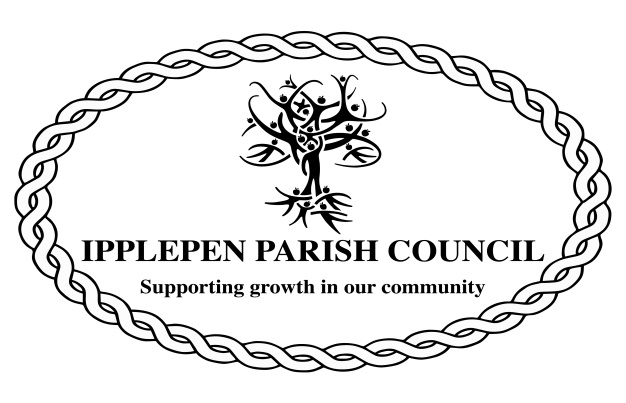 MINUTES OF THE REGULAR MEETING OF THE IPPLEPEN PARISH COUNCIL PLANNING COMMITTEE ON WEDNESDAY 16th SEPTEMBER 2020 at 19.00hrsPresent:	Councillor R Carnell		Councillor Mrs B Calland		Councillor R A A Farrow (Chairman)Councillor Mrs M HutchingsCouncillor Mrs F OldingCouncillor S RattlidgeVisitors:	2 Members of the public present.Apologies: None2.0	Declarations of interest: Councillor Farrow and Councillor Mrs Calland declared an interest in 20/01537/CLDE	Councillor Carnell declared an interest in 20/01517/NPA3.0	Review of Planning Applications:3.1	20/01498/FUL - Erection of shed for agricultural use and workshop serving the carnival club at land at NGR 282872 66597 Orley Road, Ipplepen	After the Parish Council looked at the proposal the applicant talked about their application and explained its purpose.Ipplepen Parish Council have no objection in principle to the application regards agricultural use but would like to see the carnival use regulated in some way with restricted hours to avoid light pollution and ecological disturbance.6 for - 0 against3.2	20/01517/NPA - Application for Prior Approval under Part 3 Class R paragraph W of the GDPO change of use of agricultural buildings to a flexible use falling with Class B1 (business) at Dainton Cross, Marldon RoadAfter the Parish Council looked at the application the applicant talked about their application.Ipplepen Parish Council have no objection in principle to the application provided it is solely for B1 use.4 for 1 abstention / 1 Councillor had declared an interest3.3	20/01537/CLDE - retention of conservatory to rear elevation at 12, Meadow Park, IpplepenIpplepen Parish Council have no objection to this application.4 for 0 against / 2 councillors had declared an interest.4) Public Session - one member of the public spoke.5) Meeting closed at 7.58pm